МУНИЦИПАЛЬНЫЙ СОВЕТВНУТРИГОРОДСКОГО МУНИЦИПАЛЬНОГО  ОБРАЗОВАНИЯСАНКТ-ПЕТЕРБУРГА   ПОСЕЛОК  МЕТАЛЛОСТРОЙ(МС ВМО Санкт-Петербурга п. Металлострой)РЕШЕНИЕ  15 ноября 2016 года                                                                                      № О внесении изменения в Решениемуниципального совета от 06 мая 2014 года№ 10/78 «Об определении границ прилегающих к некоторым организациям и объектамтерриторий, на которых не допускаетсярозничная продажа алкогольной продукциина территории внутригородского муниципального образования Санкт-Петербурга поселок Металлострой»В целях приведения муниципальных правовых актов в соответствие с требованиями законодательства Российской Федерации, приведения в соответствие размещение здания флюорографии на схеме границ прилегающих территорий для объектов социально-культурного назначения, муниципальный совет внутригородского муниципального образования Санкт-Петербурга поселок Металлострой  пятого созыва (далее – муниципальный совет) РЕШИЛ:Внести следующее изменение в Решение от 06 мая 2014 года № 10/78 «Об определении границ прилегающих к некоторым организациям и объектам территорий, на которых не допускается розничная продажа алкогольной продукции на территории внутригородского муниципального образования Санкт-Петербурга поселок Металлострой» (далее –Решение):.1.1. В Приложении  к Решению Схему границ прилегающих территорий для объектов социально-культурного назначения: Флюорография ГУЗ поликлиники № 72  ул. Пионерская,  д.5; лит. А  изложить в редакции приложения к настоящему Решению.Решение вступает в силу со дня, следующего за днем его официального опубликования (обнародования).Решение опубликовать (обнародовать) в соответствии с положениями Устава внутригородского муниципального образования Санкт-Петербурга поселок Металлострой.Контроль за исполнением настоящего Решения возложить на главу муниципального образования, исполняющего полномочия председателя муниципального совета  Антонову Н.И.Глава муниципального образования,исполняющий полномочия председателя муниципального совета          					                    Н.И. АнтоноваПионерская, д. 5, лит. А, флюорография ГУЗ поликлиники № 72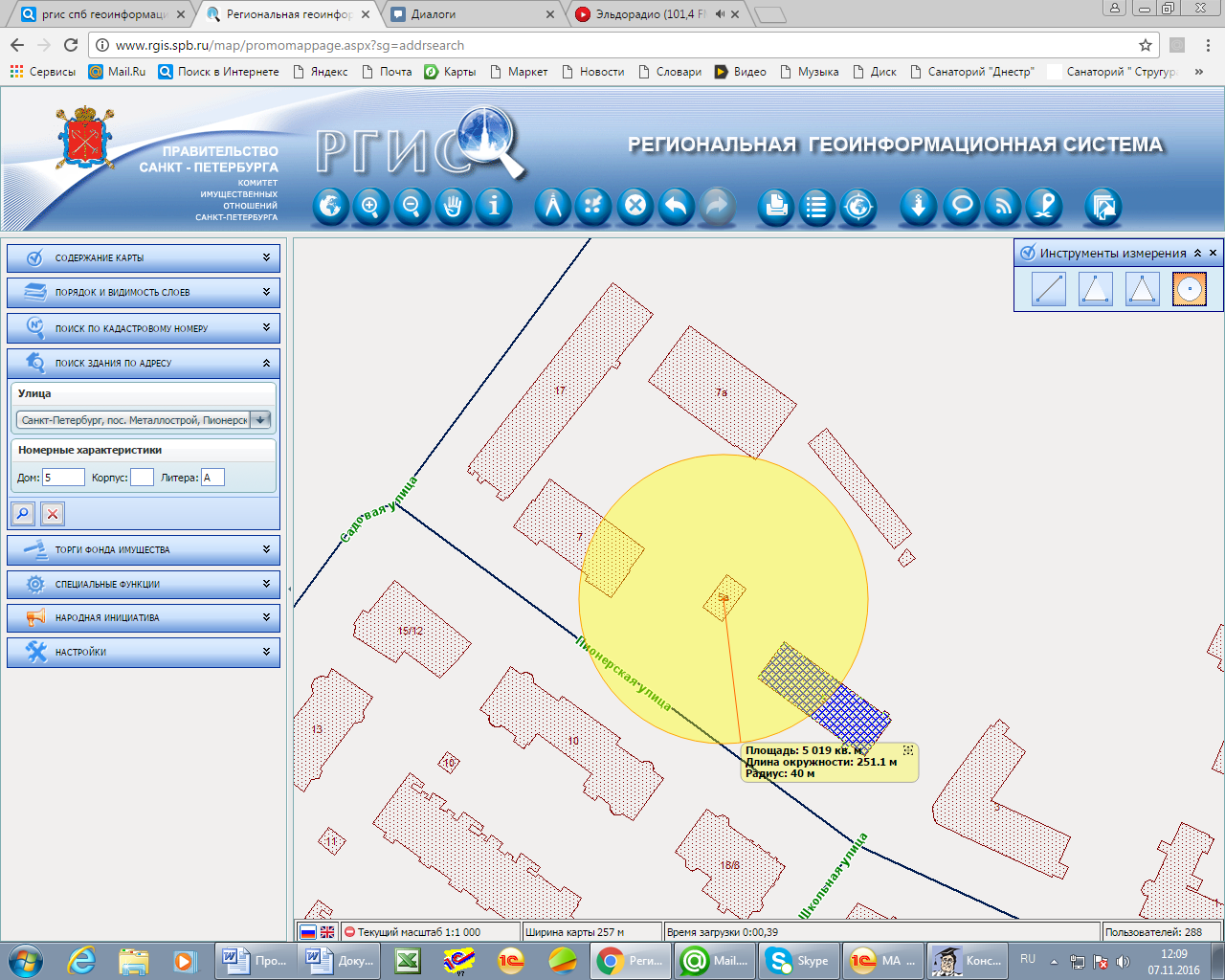 